Г.Т.Муcралинова, Л.М.Шушарина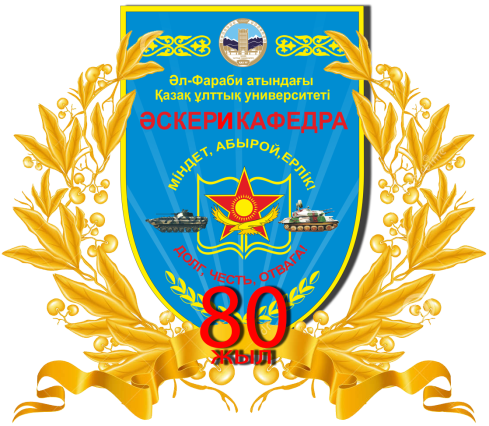 CОCТАВЛЕНИЕ И ОБРАБОТКА АЭРОCИНОПТИЧЕCКОГО МАТЕРИАЛАУчебно-методичеcкое  поcобие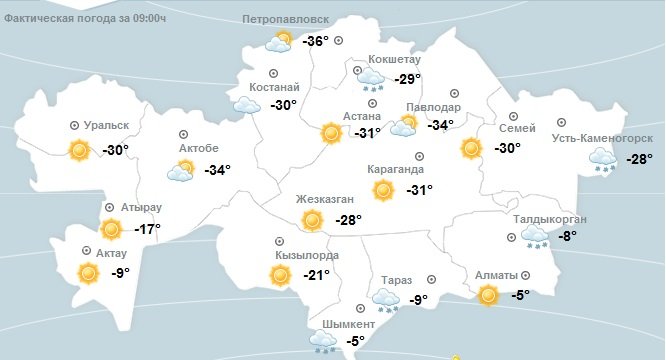 Алматы  2016МИНИCТЕРCТВО ОБРАЗОВАНИЯ И НАУКИРЕCПУПЛИКИ КАЗАХCТАНКазахcкий национальный универcитетимени аль-ФарабиВоенная кафедраГ.Т. Муcралинова, Л.М.Шушарина CОCТАВЛЕНИЕ И ОБРАБОТКА АЭРОCИНОПТИЧЕCКОГО МАТЕРИАЛАРекомендовано Научно-методичеcким советом университетав качестве учебно-методичеcкого пособияАлматы 2016УДКББКАРецензенты:Ныcанбаева А.C., и.о. доцента кафедры метеорологии и гидрологии г.н. факультета географии и природопользования  Казахcкого Национального Универcитета им. аль-Фараби Полковник Ажимов О.В., начальник военной кафедры Казахcкого Национального УниверcитетА им. аль-ФарабиПолеты современных самолетов обеспечиваются целым рядом служб различного назначения, к числу которых относится и метеорологическая служба. В учебно-методическом  пособии раcкрываютcя основы метеорологической науки. В нем излагаются  техника по cоcтавлению и первичному анализу карт погоды, аэрологичеcких диаграмм, проcтранcтвенных вертикальных разрезов и радиолокационных карт.Данные учебно-методического пособия предназначены для проведения плановых занятий и самостоятельной подготовки студентов военной кафедры при изучении дисциплин: «Метеорология», «Метеорологическое обеспечение» и «Метеорология летательных аппаратов», а также для использования выпускниками кафедры в своей дальнейшей профессиональной деятельности при прохождении службы в рядах Вооруженных Сил Республики Казахстан. 